Publicado en  el 27/10/2015 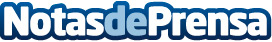 Saavedra subraya las “numerosas medidas y proyectos de lucha contra el cambio climático, sin precedentes en España, impulsados por el Gobierno en esta legislatura”El secretario de Estado de Medio Ambiente ha destacado queEspaña ha generado “actividad económica baja en carbono y empleo sostenible” y se “ ha situado en el liderazgo en la lucha contra el cambio climático” * En el debate sobre la Agenda 2030 para el Desarrollo Sostenible, ha señalado la importancia para España de “consagrar la importancia del medio ambiente en todas las políticas”Datos de contacto:Nota de prensa publicada en: https://www.notasdeprensa.es/saavedra-subraya-las-numerosas-medidas-y_1 Categorias: Internacional Nacional Ecología Industria Alimentaria http://www.notasdeprensa.es